Informatyka15. 04. 2020Temat: Formatowanie tekstu w programie Word.Wypisz w programie Word  dania świąteczne, podkreśl swoje ulubione. Pamiętaj o użyciu skrutu klawiszowego.22. 04. 2020Temat:  Wklejanie zdjęć i praca z narzędziem Tekst w programie Paint.Ćw.1 Uruchom program Paint, a następnie wykonaj poniższe polecenia.
- wypełnij obraz kolorem, który będzie pasował do tematyki plakatu;
- kliknij w narzędzie Tekst dostępne w karcie Narzędzia Główne, wyznacz na obrazie pole tekstowe i wpisz tytuł plakatu „Ptaki w mojej okolicy”
- wklej zdjęcie do plakatu (wyszukaj w internecie np.: bocian, jaskółka, kos, sowa itp.)29. 04. 2020Temat: Praca z tekstem- ćwiczenia utrwalające.Wypiszz tekstu w programie Word wyrazy w których są polskie znaki (ó, ź, ż, ą, ę, ń, ł)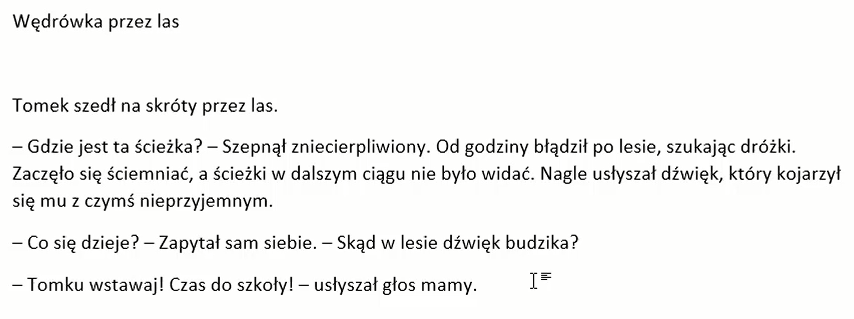 